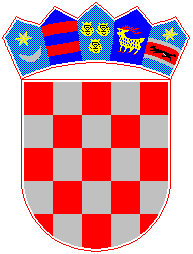          REPUBLIKA HRVATSKA                GRAD ZAGREBGRADSKI URED ZA OBRAZOVANJE         Zagreb, 25. veljače 2020.PREDMET: Upit Srednja.hr, novinar Denis Gaščić	- odgovor Poštovani,	slijedom Vašeg upita vezano uz nabavu sapuna i sredstava za dezinfekciju, slobodni smo izvijestiti kako Grad Zagreb kao osnivač vodi brigu o opremljenosti škola te školama doznačuje financijska sredstva za nabavu obrazovnih i drugih materijala, a za nabavu i osiguravanje dostupnosti istih zadužene su škole same.S poštovanjem,									                    PROČELNIK						 			                       Ivica Lovrić